Services Quick Reference Guide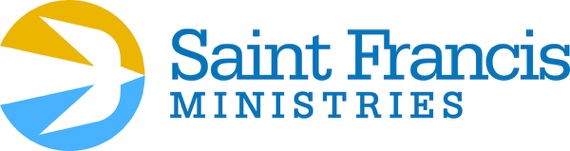 Service:OutcomesInformation:Safety Monitoring:The provider will ensure monitoring of child(ren) in the family home when the parent or caregiver maybe responsible for an identified, present safety concern.Goal:  PermanencyEnvironmentParental CapabilitiesFamily InteractionsFamily SafetyChild Well-BeingHigh Intensity/High FrequencyOnsite response time of 2 hoursProvides supervision/monitoring/skill-based interventions aimed at reducing crisis situations and ensuring safetyAvailable 24/7Duration of 1 hour to 24 hours (may be multiple days)If service is requested or delivered for more than 48 consecutive hours, a staffing is requiredProvided within the family homeServices may be rendered by multiple providers Intensive In-Home Level 2Utilized for stabilization/preservation and/or reunification of youth and families. Provides intensive interventions and strategies that aid in educating youth and families in development of skills necessary to achieve safety and stability.Team Delivered – Option of having Clinician involvementFocus on improved functioning and takes place within family homeCollaboration with schools, clinicians, other involved partiesAssist with scheduling initial evaluations and appointments if requestedGoal:  Permanency and/or ReunificationEnvironmentParental CapabilitiesFamily InteractionsFamily SafetyChild Well-BeingSocial/Community LifeSelf SufficiencyFamily HealthHigh Intensity/High–Moderate FrequencyOnsite response time of 2 hoursFrequency and intensity of interventions dependent on safety plan requirements and/or provider assessed needAvailable 24/7Provides interventions aimed at reducing crisis, building parental capacities, and addressing safety concerns (should be an immediate need present)Providers complete formal and informal assessment of needIdeal referrals for in-home families or families reunifying within 30 daysExpected that goals can be completed within 90 days (short term service)Intensive In-Home Level 1Utilized for stabilization/preservation of youth and families. Provides intensive interventions and strategies that aid in educating youth and families in development of skills necessary to achieve safety and stability.Focus on improved functioning and functioningResource identificationOutcomes should be non-clinical in natureAssistance with scheduling initial evaluations and appointments if requestedGoal:  Permanency EnvironmentParental CapabilitiesFamily InteractionsFamily SafetyChild Well-BeingSocial/Community LifeSelf SufficiencyFamily HealthModerate Intensity/High–Low FrequencyOnsite response time of 2 hoursFrequency and intensity of interventions dependent on safety plan requirements and/or provider-assessed needAvailable 24/7Provides interventions aimed at reducing crisis, building parental capacities, and addressing safety concernsProviders complete formal and informal assessment of needIdeal referrals for in-home familiesExpected that goals can be completed within 120-160 daysIntermittent Monitoring:Intermittent Monitoring is focused on ensuring the safety and well-being of youth and families through:Drop-InsWalkthroughsThis is utilized when sporadic checks are required to ensure that a family is following the safety plan.  During the course of delivery the provider will monitor for safety, promote youth and family well-being.Goal:  Permanency and/or ReunificationEnvironmentParental CapabilitiesFamily InteractionsFamily SafetyLow Intensity/High-Low FrequencyAccept referrals 24/7 with 2 hour response time unless otherwise specified in the safety planFrequency and duration of drop in will be determined through safety planningDuration of each drop in will be a minimum of 30 minutes but may be longer if requested (as identified within the safety plan)Will put eyes on each individual present within the home during the drop-in and/or walkthroughNot utilized to assess appropriateness of out of home placement optionsDrug Testing (Youth/Adult):Drug screening and testing provided for both adults and youth. Utilized to determine use of alcohol or illegal substances at a point in time.  N/AMost Testing is available 24/7Testing is available for youth and adultsTesting is available for alcohol and drugsOngoing testing is random at a determined frequencyCan be provided in home or provider office settingHair Follicle testing is available during business hours onlyDrug Testing will not be utilized IF client is receiving DST through already established treatment or probation with the exception of a one-time test to determine immediate safetyHome Supported (23:59) Home Supported is utilized as a temporary intervention for youth when it can be reasonably assumed that a youth can be returned to the parental home within less than 24 hours. Home Supported is not intended to be a placement but is intended to potentially provide day and overnight care to youth pending a timely return to the parental home. Home Supported interventions are intended to be up to 23 hours and 59 minutes of safe, secure care for youth, allowing their parent(s) time to mitigate any presenting safety threats to prevent youth removal from the home.  Goal:  PermanencyChild Well-BeingModerate Intensity/High-Low FrequencyAccessible for service 24/7 Service will occur in a licensed foster home or facilityAgency representative can be present at intake if requestedYouth will be maintained hi his/her home schoolThis is NOT documented as a placement in Crisis RespiteCrisis respite is utilized for an immediate need of a youth to be outside of the parental home for a brief period of time in an urgent time frame. This may be due to conflict within the home, absence of parental supervision, condition of the living environment, etc.  Goal:  Permanency Child Well-BeingOn-call availability 24/7 with active efforts to secure respiteYouth served in licensed foster home affiliated with an agency for supportAccess to 24 hour crisis intervention to stabilize youth when necessaryContact with youth in respite as needed Available for stays up to 72 hours in durationThis is NOT documented as a placementPlanned Respite:Planned respite is utilized as a scheduled and planned break for youth and/or parents. It allows for the family to identify times when youth are in need of supervision outside of the home to help fulfill either the youth or parental need. Planned respite is non-urgent and can be arranged through scheduling and coordination. Goal:  Permanency Child Well-BeingAvailable during business hours to establish planned respite location and scheduleCan be utilized for day or overnight respite needsYouth served in licensed foster home affiliated with an agency for supportAccess to 24 hour crisis intervention to stabilize youth when necessaryContact with youth in respite as needed Available for multiple stays in respite with each stay maximum 72 hours in duration; not to exceed more than one stay (up to 72 hours) per weekThis is NOT documented as a placementDay Reporting:Day Reporting is utilized for ensuring that youth have safe, structured and supervised time when they cannot be left unattended during daytime hours. Day Reporting will assist youth in skill enhancement, educational development, and career readiness.Goal:  Permanency/ReunificationChild Well-BeingSocial/Community LifeDay Reporting is available Monday through Friday from 7 AM to 6 PMDay reporting will provide youth the opportunity to:Complete school workParticipate in study timeParticipate in GED preparationEnhance vocational and/or independent living skillsProvides youth with structured, strength based activities throughout the dayEnsures that the youth’s basic needs, including personal safety, food, and shelter during enrollment hours, is metIn some instances, transportation is providedSpecialized Bed (5 day):The Specialized Bed provides 24-hour care in a licensed foster home for up to five (5) calendar days for children/youth that are unable to live at home and are in need of temporary care.  The need for care can be based on initial removal with anticipation of timely return.  Children/youth utilizing the Specialized Bed may have needs that are unknown as a result of recent removal or more significant needs; to include; severe behavioral/emotional needs, developmental and/or medical needs. Goal:  ReunificationChild Well-BeingSocial/Community LifeYouth served in licensed foster home affiliated with an agency for supportOn-Call availability 24/7 with active efforts to identify 5-day optionAnticipate 5-day stay with availability of one extension up to 5 days with approvalFace to Face contact with the youth by the provider agency within 24 hours of placementAccess to 24 hour crisis intervention to stabilize placementThis WILL be documented as a placementLicensed Foster Care:Licensed Foster Care services are utilized when youth cannot be safely maintained in the parental home. Licensed foster care should be utilized when a kinship/relative placement cannot be secured or has been determined not to be in the youth’s best interest.  Licensed Foster Care services are a least restrictive option for out of home placement and should meet the youth’s developmental, emotional, behavioral, cultural and educational needs.Goal:  ReunificationChild Well-BeingSocial/Community LifeSelf SufficiencyFamily HealthYouth served in licensed foster home affiliated with an agency for supportOn-call availability 24/7 with active efforts to secure placementAccess to 24 hour crisis intervention to stabilize placementProvider completes walkthrough of home monthlyContact with youth placed in home within 72 hours of placementOngoing contact with youth based on youth need and LOC (monthly minimum)This WILL be documented as a placementParenting TimeParenting time services are focused on increasing parental capabilities, family interactions, and family safety. The provider will monitor for safety, promote youth and family well-being, and actively assist in establishing and enhancing positive interactions and parenting skills through teaching/educational interventions and strategies that aid in individual and/or family development of skills necessary to ensure family safety and well-being. Goal:  ReunificationParental CapabilitiesFamily InteractionsFamily SafetyChild Well-BeingReferrals accepted during normal business hoursProvider will have contact with the family within 24 hours of referral acceptance to schedule initial sessionInitial Parenting Time session will occur within 72 hours of referralParenting Time Guidelines will be utilized and considered in referring for intensity and frequency Parenting Time sessions will take place in a location that is approved and convenient for the youth and familyParenting Time will utilize 100% supervision unless otherwise requested or authorizedParenting Time providers will provide teaching interactions and opportunitiesParenting Time can be utilized to allow a youth to participate in family eventsFamily Finding:Identifying relative/kinship placement and/or supports for child(ren) and their parents.  Informal supports may be utilized to strengthen a family’s natural support system, decrease time in out of home care, and provide placement to youth in need of out of home care.Goal:  Permanency and/or ReunificationSocial/Community LifeSelf SufficiencyYouth referred when out of home placement is needed and no kinship/relative options have been identifiedReferrals accepted during regular business hoursReferrals processed according to immediacy of needHome Studies:Home Studies are utilized for assessing potential placement and/or adoption options for youth.  They are designed to ensure youth safety and youth needs are able to be met within the identified family environment and that the family has the skills and resources necessary to provide ongoing care.Goal:  Permanency and/or ReunificationChild WellbeingReferred when placement is requested in an unlicensed kinship or relative homeReferrals accepted during regular business hoursPost placement home studies are to be completed and submitted within 30 days of placementPre-placement home studies are to be completed and submitted within 60 days of referralContinued Adoptive home study updates are to be completed within 60 days of referral Background checks are required on all individuals residing in the home age 13 or older in accordance with DHHS policyHome Studies will be completed in a format approved by DHHSInterpreter:This service will be provided to staff that need to communicate with a client whose primary language is one not spoken by the professional who needs to interact with the client. N/AAvailable 24/7 through either an interpreter or Language Linc. Language Linc can interpret over the phone and may be available in person during regular business hoursMay be used one time or on-goingCan be utilized for face-to-face contact, family team meetings, and any other interactions with the clientTransportation:Commercial transportation used to transport clients who do not have the means or availability of their own transportation or public transportation system.N/AChildren under the age of 12 must have an adult, known to them, accompany them on the transport Assist parents in transportation needs directly related to case plan/safety plan goals and objectivesResource Identification/Flexible Funding:Assistance in identifying and securing tangible items to assist in ensuring the safety and well-being of youth and families.N/APayment for psychotropic medicationsResources to assist with rent or utility billsAccess to hotel roomsAccess to tangible itemsFoodClothingBedsInfant needsAlarms, lockboxesEtc.